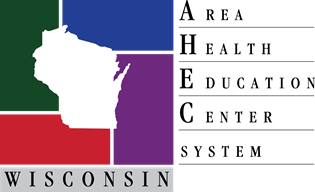 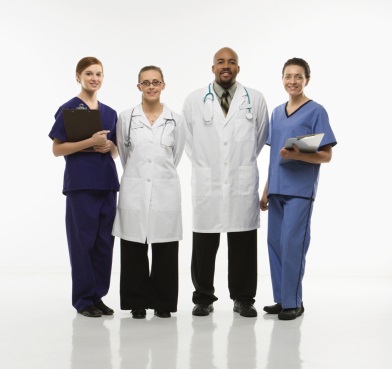 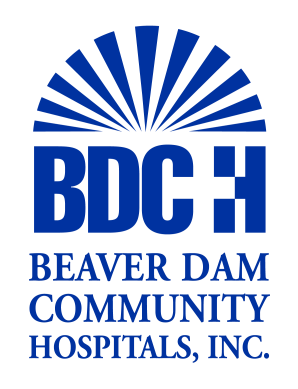                     ATTENTION:  Sophomores and JuniorsWednesday November 7, 2018Beaver Dam Community Hospital8:30 am - 2:30 pmHEALTH CAREERS EXPLORATION DAYOPPORTUNITIES:Hospital and Department Tours- Health Works, Medical Imaging & Diagnostics, Surgery, Lab ServicesHealth Care Career Information-  Human Resources, Health Care Career Ladder, Dietetics, Rehabilitation Services, Blue Zone Project, Moraine Park Technical College Hand’s-on Activities and PresentationsLight Breakfast and Lunch ProvidedChance to Ask Questions of HC Professionals           REGISTER EARLY to reserve your spot !Only $15 per student / Scholarships availableRequired HIPPA/professional training provided Applications Available On-line www.scwahec.org  (Student Tab / Health Career Exploration Day / Dodge County at bottom)Additional Information available in Student ServicesRegistration Due by October 3rdSponsored by: Beaver Dam Community Hospital & South Central WI-AHEC                                                                                         Questions:  Please contact Chris Percy, South Central WI-AHEC cpercy@scwahec.org    (608)219-7629